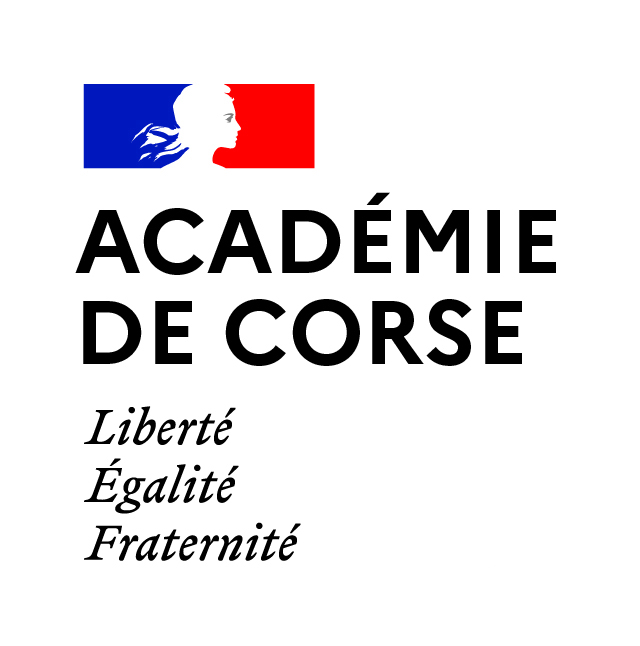 * Conformément à l’annexe de l’arrêté du 18 mars 2013 (NOR :MENH1305559A)* Répertoire des métiers de l’éducation nationale téléchargeable à l’adresse suivante : Http://www.education.gouv.fr/cid56479/repertoire-des-metiers-menjva-mesr.htmlNom Prénom :Fonctions : Métier ou emploi type* :* REME, REFERENS, BIBLIOPHILEFiche descriptive du poste Catégorie : Corps : AffectationAdministrative :  Géographique : MissionsActivités principales :Conditions particulières d’exercice (NBI, groupe de fonctions IFSE…) : Encadrement : NON - OUI                                          Nb agents encadrés par catégorie : … A - … B - … CConduite de projet : NON-OUI  Compétences*Connaissance, savoir :Savoir-faire :Savoir être : 